APPLICATION AND RETURN FOR 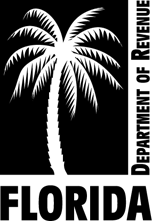 HOMESTEAD TAX DISCOUNTVeterans Age 65 and Older with a Combat-Related Disability and Surviving SpouseSection 196.082, Florida StatutesThis application is for use by a veteran or their surviving spouse to apply for an ad valorem tax discount on homestead property. To qualify, veterans must be age 65 or older, partially or totally permanently disabled with a combat-related disability, honorably discharged, and reside in the homestead. Please answer the questions below. The discount will carry over to a veteran’s surviving spouse if the spouse resides in the same home as the veteran and has not remarried. If the surviving spouse moves to a new home, the surviving spouse must complete page 2 to notify the property appraiser that the discount should be carried over to the new homestead. *If you answered “No” to the questions above,  STOP  you do not qualify. Do not submit this form.*If you answered “Yes” to all the above, sign and submit the completed form by March 1, with the required documents, to the property appraiser in the county of your homestead.Surviving Spouse of Veteran who Received the Discount and is Moving to a New HomesteadThis notification is for use by a surviving spouse to inform the property appraiser when moving to a new homesteaded property. Discounts granted on homestead property qualify to be carried over to new homestead property. The amount to be transferred equals the dollar amount of the discount granted on the previous homestead included in the most recent ad valorem tax roll. Please complete the section below. If you have not completed the Original Application for Homestead and Related Tax Exemptions (Form DR-501) for the new homestead, complete Form DR-501 (incorporated by reference in Rule 12D-16.002, F.A.C.).Sign and submit this completed form by March 1, with a completed Form DR-501 if required, to the property appraiser in the county of your new homestead.YesNoNoWere you honorably discharged from military service?*Is a portion of your service-connected disability combat related?*Do you currently have a homestead exemption in this county?*If not, have you applied for homestead exemption?Parcel IDParcel IDCounty County County NameNameDate of birthDate of birthDate of birthSpouse’s nameSpouse’s namePhonePhonePhoneMailing addressMailing addressPhysical address, if differentPhysical address, if differentPhysical address, if differentPercent of service-connected disability        %Percent of service-connected disability        %Percent of service-connected disability        %Percent of service-connected disability        %Percent of service-connected disability        %Percent of service-connected disability        %Percent of service-connected disability        %Percent of service-connected disability        %Percent of service-connected disability        %Percent of service-connected disability        %Percent of service-connected disability        %Percent of service-connected disability        %Provide the documents below to the property appraiser. Provide the documents below to the property appraiser. Provide the documents below to the property appraiser. Provide the documents below to the property appraiser. Provide the documents below to the property appraiser. Provide the documents below to the property appraiser. Provide the documents below to the property appraiser. Provide the documents below to the property appraiser. Property appraiser check boxProperty appraiser check boxProperty appraiser check boxProperty appraiser check boxCopy of honorable discharge papers (example: DD Form 214)Copy of honorable discharge papers (example: DD Form 214)Copy of honorable discharge papers (example: DD Form 214)Copy of honorable discharge papers (example: DD Form 214)Copy of honorable discharge papers (example: DD Form 214)Copy of honorable discharge papers (example: DD Form 214)Copy of honorable discharge papers (example: DD Form 214)Copy of honorable discharge papers (example: DD Form 214)Copy of the rating decision letter from the US Department of Veterans AffairsCopy of the rating decision letter from the US Department of Veterans AffairsCopy of the rating decision letter from the US Department of Veterans AffairsCopy of the rating decision letter from the US Department of Veterans AffairsCopy of the rating decision letter from the US Department of Veterans AffairsCopy of the rating decision letter from the US Department of Veterans AffairsCopy of the rating decision letter from the US Department of Veterans AffairsCopy of the rating decision letter from the US Department of Veterans AffairsEvidence from the US Department of Veterans Affairs or military branch identifying the portion of the disability that is combat related, if not included in the rating decision letterEvidence from the US Department of Veterans Affairs or military branch identifying the portion of the disability that is combat related, if not included in the rating decision letterEvidence from the US Department of Veterans Affairs or military branch identifying the portion of the disability that is combat related, if not included in the rating decision letterEvidence from the US Department of Veterans Affairs or military branch identifying the portion of the disability that is combat related, if not included in the rating decision letterEvidence from the US Department of Veterans Affairs or military branch identifying the portion of the disability that is combat related, if not included in the rating decision letterEvidence from the US Department of Veterans Affairs or military branch identifying the portion of the disability that is combat related, if not included in the rating decision letterEvidence from the US Department of Veterans Affairs or military branch identifying the portion of the disability that is combat related, if not included in the rating decision letterEvidence from the US Department of Veterans Affairs or military branch identifying the portion of the disability that is combat related, if not included in the rating decision letterProof of age on January 1 Proof of age on January 1 Proof of age on January 1 Proof of age on January 1 Proof of age on January 1 Proof of age on January 1 Proof of age on January 1 Proof of age on January 1 I certify all information on this form and any attachment is true, correct, and in effect on January 1 of this year.I certify all information on this form and any attachment is true, correct, and in effect on January 1 of this year.I certify all information on this form and any attachment is true, correct, and in effect on January 1 of this year.I certify all information on this form and any attachment is true, correct, and in effect on January 1 of this year.I certify all information on this form and any attachment is true, correct, and in effect on January 1 of this year.I certify all information on this form and any attachment is true, correct, and in effect on January 1 of this year.I certify all information on this form and any attachment is true, correct, and in effect on January 1 of this year.I certify all information on this form and any attachment is true, correct, and in effect on January 1 of this year.I certify all information on this form and any attachment is true, correct, and in effect on January 1 of this year.I certify all information on this form and any attachment is true, correct, and in effect on January 1 of this year.I certify all information on this form and any attachment is true, correct, and in effect on January 1 of this year.I certify all information on this form and any attachment is true, correct, and in effect on January 1 of this year.   Signature, Applicant    Signature, Applicant    Signature, Applicant    Signature, Applicant 	Print name	Date 	Print name	Date 	Print name	Date 	Print name	Date 	Print name	Date 	Print name	Date 	Print name	Date 	Print name	Date       Signature, property appraiser or deputy       Signature, property appraiser or deputy       Signature, property appraiser or deputy       Signature, property appraiser or deputy      Date     Date     Date     Date     Date     Date     Date     DateCOMPLETED BY SURVIVING SPOUSE WHEN MOVING TO A NEW HOMESTEADCOMPLETED BY SURVIVING SPOUSE WHEN MOVING TO A NEW HOMESTEADCOMPLETED BY SURVIVING SPOUSE WHEN MOVING TO A NEW HOMESTEADCOMPLETED BY SURVIVING SPOUSE WHEN MOVING TO A NEW HOMESTEADCOMPLETED BY SURVIVING SPOUSE WHEN MOVING TO A NEW HOMESTEADCOMPLETED BY SURVIVING SPOUSE WHEN MOVING TO A NEW HOMESTEADCOMPLETED BY SURVIVING SPOUSE WHEN MOVING TO A NEW HOMESTEADCOMPLETED BY SURVIVING SPOUSE WHEN MOVING TO A NEW HOMESTEADCOMPLETED BY SURVIVING SPOUSE WHEN MOVING TO A NEW HOMESTEADCOMPLETED BY SURVIVING SPOUSE WHEN MOVING TO A NEW HOMESTEADCOMPLETED BY SURVIVING SPOUSE WHEN MOVING TO A NEW HOMESTEADCOMPLETED BY SURVIVING SPOUSE WHEN MOVING TO A NEW HOMESTEADCOMPLETED BY SURVIVING SPOUSE WHEN MOVING TO A NEW HOMESTEADCOMPLETED BY SURVIVING SPOUSE WHEN MOVING TO A NEW HOMESTEADCOMPLETED BY SURVIVING SPOUSE WHEN MOVING TO A NEW HOMESTEADCOMPLETED BY SURVIVING SPOUSE WHEN MOVING TO A NEW HOMESTEADCOMPLETED BY SURVIVING SPOUSE WHEN MOVING TO A NEW HOMESTEADCOMPLETED BY SURVIVING SPOUSE WHEN MOVING TO A NEW HOMESTEADCOMPLETED BY SURVIVING SPOUSE WHEN MOVING TO A NEW HOMESTEADCOMPLETED BY SURVIVING SPOUSE WHEN MOVING TO A NEW HOMESTEADCOMPLETED BY SURVIVING SPOUSE WHEN MOVING TO A NEW HOMESTEADCOMPLETED BY SURVIVING SPOUSE WHEN MOVING TO A NEW HOMESTEADSpouse name  Spouse name  Spouse name  Spouse name  Parcel IDParcel IDParcel IDParcel IDParcel IDParcel IDVeteran nameVeteran nameVeteran nameVeteran nameCounty     County     County     County     County     County     New addressNew addressNew addressNew addressPhonePhonePhonePhonePhonePhonePrevious addressPrevious addressPrevious addressPrevious addressParcel ID Parcel ID Parcel ID Parcel ID Parcel ID Parcel ID Previous addressPrevious addressPrevious addressPrevious addressCounty     County     County     County     County     County     Previous addressPrevious addressPrevious addressPrevious addressDate sold or no longer used as your homestead      Date sold or no longer used as your homestead      Date sold or no longer used as your homestead      Date sold or no longer used as your homestead      Date sold or no longer used as your homestead      Date sold or no longer used as your homestead      Date sold or no longer used as your homestead      Date sold or no longer used as your homestead      Date sold or no longer used as your homestead      Date sold or no longer used as your homestead      Date sold or no longer used as your homestead      Date sold or no longer used as your homestead      Date sold or no longer used as your homestead      Date sold or no longer used as your homestead      Date sold or no longer used as your homestead      Date sold or no longer used as your homestead      Date sold or no longer used as your homestead      I affirm that I am transferring the discount for the partially or totally and permanently disabled veteran from the previous homestead above. I have not remarried since the veteran’s death and the new homestead is my primary residence.I certify all information on this form and any attachments is true, correct, and in effect on January 1 of this year.I affirm that I am transferring the discount for the partially or totally and permanently disabled veteran from the previous homestead above. I have not remarried since the veteran’s death and the new homestead is my primary residence.I certify all information on this form and any attachments is true, correct, and in effect on January 1 of this year.I affirm that I am transferring the discount for the partially or totally and permanently disabled veteran from the previous homestead above. I have not remarried since the veteran’s death and the new homestead is my primary residence.I certify all information on this form and any attachments is true, correct, and in effect on January 1 of this year.I affirm that I am transferring the discount for the partially or totally and permanently disabled veteran from the previous homestead above. I have not remarried since the veteran’s death and the new homestead is my primary residence.I certify all information on this form and any attachments is true, correct, and in effect on January 1 of this year.I affirm that I am transferring the discount for the partially or totally and permanently disabled veteran from the previous homestead above. I have not remarried since the veteran’s death and the new homestead is my primary residence.I certify all information on this form and any attachments is true, correct, and in effect on January 1 of this year.I affirm that I am transferring the discount for the partially or totally and permanently disabled veteran from the previous homestead above. I have not remarried since the veteran’s death and the new homestead is my primary residence.I certify all information on this form and any attachments is true, correct, and in effect on January 1 of this year.I affirm that I am transferring the discount for the partially or totally and permanently disabled veteran from the previous homestead above. I have not remarried since the veteran’s death and the new homestead is my primary residence.I certify all information on this form and any attachments is true, correct, and in effect on January 1 of this year.I affirm that I am transferring the discount for the partially or totally and permanently disabled veteran from the previous homestead above. I have not remarried since the veteran’s death and the new homestead is my primary residence.I certify all information on this form and any attachments is true, correct, and in effect on January 1 of this year.I affirm that I am transferring the discount for the partially or totally and permanently disabled veteran from the previous homestead above. I have not remarried since the veteran’s death and the new homestead is my primary residence.I certify all information on this form and any attachments is true, correct, and in effect on January 1 of this year.I affirm that I am transferring the discount for the partially or totally and permanently disabled veteran from the previous homestead above. I have not remarried since the veteran’s death and the new homestead is my primary residence.I certify all information on this form and any attachments is true, correct, and in effect on January 1 of this year.I affirm that I am transferring the discount for the partially or totally and permanently disabled veteran from the previous homestead above. I have not remarried since the veteran’s death and the new homestead is my primary residence.I certify all information on this form and any attachments is true, correct, and in effect on January 1 of this year.I affirm that I am transferring the discount for the partially or totally and permanently disabled veteran from the previous homestead above. I have not remarried since the veteran’s death and the new homestead is my primary residence.I certify all information on this form and any attachments is true, correct, and in effect on January 1 of this year.I affirm that I am transferring the discount for the partially or totally and permanently disabled veteran from the previous homestead above. I have not remarried since the veteran’s death and the new homestead is my primary residence.I certify all information on this form and any attachments is true, correct, and in effect on January 1 of this year.I affirm that I am transferring the discount for the partially or totally and permanently disabled veteran from the previous homestead above. I have not remarried since the veteran’s death and the new homestead is my primary residence.I certify all information on this form and any attachments is true, correct, and in effect on January 1 of this year.I affirm that I am transferring the discount for the partially or totally and permanently disabled veteran from the previous homestead above. I have not remarried since the veteran’s death and the new homestead is my primary residence.I certify all information on this form and any attachments is true, correct, and in effect on January 1 of this year.I affirm that I am transferring the discount for the partially or totally and permanently disabled veteran from the previous homestead above. I have not remarried since the veteran’s death and the new homestead is my primary residence.I certify all information on this form and any attachments is true, correct, and in effect on January 1 of this year.I affirm that I am transferring the discount for the partially or totally and permanently disabled veteran from the previous homestead above. I have not remarried since the veteran’s death and the new homestead is my primary residence.I certify all information on this form and any attachments is true, correct, and in effect on January 1 of this year.I affirm that I am transferring the discount for the partially or totally and permanently disabled veteran from the previous homestead above. I have not remarried since the veteran’s death and the new homestead is my primary residence.I certify all information on this form and any attachments is true, correct, and in effect on January 1 of this year.I affirm that I am transferring the discount for the partially or totally and permanently disabled veteran from the previous homestead above. I have not remarried since the veteran’s death and the new homestead is my primary residence.I certify all information on this form and any attachments is true, correct, and in effect on January 1 of this year.I affirm that I am transferring the discount for the partially or totally and permanently disabled veteran from the previous homestead above. I have not remarried since the veteran’s death and the new homestead is my primary residence.I certify all information on this form and any attachments is true, correct, and in effect on January 1 of this year.I affirm that I am transferring the discount for the partially or totally and permanently disabled veteran from the previous homestead above. I have not remarried since the veteran’s death and the new homestead is my primary residence.I certify all information on this form and any attachments is true, correct, and in effect on January 1 of this year.I affirm that I am transferring the discount for the partially or totally and permanently disabled veteran from the previous homestead above. I have not remarried since the veteran’s death and the new homestead is my primary residence.I certify all information on this form and any attachments is true, correct, and in effect on January 1 of this year.Signature, Surviving SpouseSignature, Surviving SpouseSignature, Surviving SpouseSignature, Surviving SpouseSignature, Surviving SpouseSignature, Surviving SpouseSignature, Surviving SpouseSignature, Surviving SpouseSignature, Surviving SpouseSignature, Surviving SpouseSignature, Surviving SpouseSignature, Surviving SpouseSignature, Surviving SpouseSignature, Surviving SpouseSignature, Surviving SpouseDateDateDateDateDateDateDateCOMPLETED BY PROPERTY APPRAISER OF NEW HOMESTEADCOMPLETED BY PROPERTY APPRAISER OF NEW HOMESTEADCOMPLETED BY PROPERTY APPRAISER OF NEW HOMESTEADCOMPLETED BY PROPERTY APPRAISER OF NEW HOMESTEADCOMPLETED BY PROPERTY APPRAISER OF NEW HOMESTEADCOMPLETED BY PROPERTY APPRAISER OF NEW HOMESTEADCOMPLETED BY PROPERTY APPRAISER OF NEW HOMESTEADCOMPLETED BY PROPERTY APPRAISER OF NEW HOMESTEADCOMPLETED BY PROPERTY APPRAISER OF NEW HOMESTEADCOMPLETED BY PROPERTY APPRAISER OF NEW HOMESTEADCOMPLETED BY PROPERTY APPRAISER OF NEW HOMESTEADCOMPLETED BY PROPERTY APPRAISER OF NEW HOMESTEADCOMPLETED BY PROPERTY APPRAISER OF NEW HOMESTEADCOMPLETED BY PROPERTY APPRAISER OF NEW HOMESTEADCOMPLETED BY PROPERTY APPRAISER OF NEW HOMESTEADCOMPLETED BY PROPERTY APPRAISER OF NEW HOMESTEADCOMPLETED BY PROPERTY APPRAISER OF NEW HOMESTEADCOMPLETED BY PROPERTY APPRAISER OF NEW HOMESTEADCOMPLETED BY PROPERTY APPRAISER OF NEW HOMESTEADCOMPLETED BY PROPERTY APPRAISER OF NEW HOMESTEADCOMPLETED BY PROPERTY APPRAISER OF NEW HOMESTEADCOMPLETED BY PROPERTY APPRAISER OF NEW HOMESTEADIf the surviving spouse moves to a new homestead in the same county, the discount is verified by the same county property appraiser and the dollar amount granted from the most recent ad valorem tax roll is transferred to the new homestead. If the previous homestead of the surviving spouse is in another county, provide this form to obtain the dollar amount of the discount granted from that property appraiser. Complete your contact information for the property appraiser of the previous homestead to return the verified form.If the surviving spouse moves to a new homestead in the same county, the discount is verified by the same county property appraiser and the dollar amount granted from the most recent ad valorem tax roll is transferred to the new homestead. If the previous homestead of the surviving spouse is in another county, provide this form to obtain the dollar amount of the discount granted from that property appraiser. Complete your contact information for the property appraiser of the previous homestead to return the verified form.If the surviving spouse moves to a new homestead in the same county, the discount is verified by the same county property appraiser and the dollar amount granted from the most recent ad valorem tax roll is transferred to the new homestead. If the previous homestead of the surviving spouse is in another county, provide this form to obtain the dollar amount of the discount granted from that property appraiser. Complete your contact information for the property appraiser of the previous homestead to return the verified form.If the surviving spouse moves to a new homestead in the same county, the discount is verified by the same county property appraiser and the dollar amount granted from the most recent ad valorem tax roll is transferred to the new homestead. If the previous homestead of the surviving spouse is in another county, provide this form to obtain the dollar amount of the discount granted from that property appraiser. Complete your contact information for the property appraiser of the previous homestead to return the verified form.If the surviving spouse moves to a new homestead in the same county, the discount is verified by the same county property appraiser and the dollar amount granted from the most recent ad valorem tax roll is transferred to the new homestead. If the previous homestead of the surviving spouse is in another county, provide this form to obtain the dollar amount of the discount granted from that property appraiser. Complete your contact information for the property appraiser of the previous homestead to return the verified form.If the surviving spouse moves to a new homestead in the same county, the discount is verified by the same county property appraiser and the dollar amount granted from the most recent ad valorem tax roll is transferred to the new homestead. If the previous homestead of the surviving spouse is in another county, provide this form to obtain the dollar amount of the discount granted from that property appraiser. Complete your contact information for the property appraiser of the previous homestead to return the verified form.If the surviving spouse moves to a new homestead in the same county, the discount is verified by the same county property appraiser and the dollar amount granted from the most recent ad valorem tax roll is transferred to the new homestead. If the previous homestead of the surviving spouse is in another county, provide this form to obtain the dollar amount of the discount granted from that property appraiser. Complete your contact information for the property appraiser of the previous homestead to return the verified form.If the surviving spouse moves to a new homestead in the same county, the discount is verified by the same county property appraiser and the dollar amount granted from the most recent ad valorem tax roll is transferred to the new homestead. If the previous homestead of the surviving spouse is in another county, provide this form to obtain the dollar amount of the discount granted from that property appraiser. Complete your contact information for the property appraiser of the previous homestead to return the verified form.If the surviving spouse moves to a new homestead in the same county, the discount is verified by the same county property appraiser and the dollar amount granted from the most recent ad valorem tax roll is transferred to the new homestead. If the previous homestead of the surviving spouse is in another county, provide this form to obtain the dollar amount of the discount granted from that property appraiser. Complete your contact information for the property appraiser of the previous homestead to return the verified form.If the surviving spouse moves to a new homestead in the same county, the discount is verified by the same county property appraiser and the dollar amount granted from the most recent ad valorem tax roll is transferred to the new homestead. If the previous homestead of the surviving spouse is in another county, provide this form to obtain the dollar amount of the discount granted from that property appraiser. Complete your contact information for the property appraiser of the previous homestead to return the verified form.If the surviving spouse moves to a new homestead in the same county, the discount is verified by the same county property appraiser and the dollar amount granted from the most recent ad valorem tax roll is transferred to the new homestead. If the previous homestead of the surviving spouse is in another county, provide this form to obtain the dollar amount of the discount granted from that property appraiser. Complete your contact information for the property appraiser of the previous homestead to return the verified form.If the surviving spouse moves to a new homestead in the same county, the discount is verified by the same county property appraiser and the dollar amount granted from the most recent ad valorem tax roll is transferred to the new homestead. If the previous homestead of the surviving spouse is in another county, provide this form to obtain the dollar amount of the discount granted from that property appraiser. Complete your contact information for the property appraiser of the previous homestead to return the verified form.If the surviving spouse moves to a new homestead in the same county, the discount is verified by the same county property appraiser and the dollar amount granted from the most recent ad valorem tax roll is transferred to the new homestead. If the previous homestead of the surviving spouse is in another county, provide this form to obtain the dollar amount of the discount granted from that property appraiser. Complete your contact information for the property appraiser of the previous homestead to return the verified form.If the surviving spouse moves to a new homestead in the same county, the discount is verified by the same county property appraiser and the dollar amount granted from the most recent ad valorem tax roll is transferred to the new homestead. If the previous homestead of the surviving spouse is in another county, provide this form to obtain the dollar amount of the discount granted from that property appraiser. Complete your contact information for the property appraiser of the previous homestead to return the verified form.If the surviving spouse moves to a new homestead in the same county, the discount is verified by the same county property appraiser and the dollar amount granted from the most recent ad valorem tax roll is transferred to the new homestead. If the previous homestead of the surviving spouse is in another county, provide this form to obtain the dollar amount of the discount granted from that property appraiser. Complete your contact information for the property appraiser of the previous homestead to return the verified form.If the surviving spouse moves to a new homestead in the same county, the discount is verified by the same county property appraiser and the dollar amount granted from the most recent ad valorem tax roll is transferred to the new homestead. If the previous homestead of the surviving spouse is in another county, provide this form to obtain the dollar amount of the discount granted from that property appraiser. Complete your contact information for the property appraiser of the previous homestead to return the verified form.If the surviving spouse moves to a new homestead in the same county, the discount is verified by the same county property appraiser and the dollar amount granted from the most recent ad valorem tax roll is transferred to the new homestead. If the previous homestead of the surviving spouse is in another county, provide this form to obtain the dollar amount of the discount granted from that property appraiser. Complete your contact information for the property appraiser of the previous homestead to return the verified form.If the surviving spouse moves to a new homestead in the same county, the discount is verified by the same county property appraiser and the dollar amount granted from the most recent ad valorem tax roll is transferred to the new homestead. If the previous homestead of the surviving spouse is in another county, provide this form to obtain the dollar amount of the discount granted from that property appraiser. Complete your contact information for the property appraiser of the previous homestead to return the verified form.If the surviving spouse moves to a new homestead in the same county, the discount is verified by the same county property appraiser and the dollar amount granted from the most recent ad valorem tax roll is transferred to the new homestead. If the previous homestead of the surviving spouse is in another county, provide this form to obtain the dollar amount of the discount granted from that property appraiser. Complete your contact information for the property appraiser of the previous homestead to return the verified form.If the surviving spouse moves to a new homestead in the same county, the discount is verified by the same county property appraiser and the dollar amount granted from the most recent ad valorem tax roll is transferred to the new homestead. If the previous homestead of the surviving spouse is in another county, provide this form to obtain the dollar amount of the discount granted from that property appraiser. Complete your contact information for the property appraiser of the previous homestead to return the verified form.If the surviving spouse moves to a new homestead in the same county, the discount is verified by the same county property appraiser and the dollar amount granted from the most recent ad valorem tax roll is transferred to the new homestead. If the previous homestead of the surviving spouse is in another county, provide this form to obtain the dollar amount of the discount granted from that property appraiser. Complete your contact information for the property appraiser of the previous homestead to return the verified form.If the surviving spouse moves to a new homestead in the same county, the discount is verified by the same county property appraiser and the dollar amount granted from the most recent ad valorem tax roll is transferred to the new homestead. If the previous homestead of the surviving spouse is in another county, provide this form to obtain the dollar amount of the discount granted from that property appraiser. Complete your contact information for the property appraiser of the previous homestead to return the verified form.Dollar amount discount granted from the most recent ad valorem tax roll $     .Dollar amount discount granted from the most recent ad valorem tax roll $     .Dollar amount discount granted from the most recent ad valorem tax roll $     .Dollar amount discount granted from the most recent ad valorem tax roll $     .Dollar amount discount granted from the most recent ad valorem tax roll $     .Dollar amount discount granted from the most recent ad valorem tax roll $     .Dollar amount discount granted from the most recent ad valorem tax roll $     .Dollar amount discount granted from the most recent ad valorem tax roll $     .Dollar amount discount granted from the most recent ad valorem tax roll $     .Dollar amount discount granted from the most recent ad valorem tax roll $     .Dollar amount discount granted from the most recent ad valorem tax roll $     .Dollar amount discount granted from the most recent ad valorem tax roll $     .Dollar amount discount granted from the most recent ad valorem tax roll $     .Dollar amount discount granted from the most recent ad valorem tax roll $     .Dollar amount discount granted from the most recent ad valorem tax roll $     .Dollar amount discount granted from the most recent ad valorem tax roll $     .Dollar amount discount granted from the most recent ad valorem tax roll $     .Dollar amount discount granted from the most recent ad valorem tax roll $     .Dollar amount discount granted from the most recent ad valorem tax roll $     .Dollar amount discount granted from the most recent ad valorem tax roll $     .Dollar amount discount granted from the most recent ad valorem tax roll $     .Dollar amount discount granted from the most recent ad valorem tax roll $     .Signature, property appraiser or deputy Signature, property appraiser or deputy Signature, property appraiser or deputy Signature, property appraiser or deputy Signature, property appraiser or deputy Signature, property appraiser or deputy Signature, property appraiser or deputy Signature, property appraiser or deputy 	County	Date 	County	Date 	County	Date 	County	Date 	County	Date 	County	Date 	County	Date 	County	Date 	County	Date 	County	Date 	County	Date 	County	Date 	County	Date 	County	Date Contact Contact Contact Email Email Email Email Email AddressAddressAddressPhone 1Phone 1Phone 1Phone 1Phone 1AddressAddressAddressPhone 2Phone 2Phone 2Phone 2Phone 2COMPLETED BY PROPERTY APPRAISER OF PREVIOUS HOMESTEADVerify the dollar amount, sign and return to the county of the new homestead. COMPLETED BY PROPERTY APPRAISER OF PREVIOUS HOMESTEADVerify the dollar amount, sign and return to the county of the new homestead. COMPLETED BY PROPERTY APPRAISER OF PREVIOUS HOMESTEADVerify the dollar amount, sign and return to the county of the new homestead. COMPLETED BY PROPERTY APPRAISER OF PREVIOUS HOMESTEADVerify the dollar amount, sign and return to the county of the new homestead. COMPLETED BY PROPERTY APPRAISER OF PREVIOUS HOMESTEADVerify the dollar amount, sign and return to the county of the new homestead. COMPLETED BY PROPERTY APPRAISER OF PREVIOUS HOMESTEADVerify the dollar amount, sign and return to the county of the new homestead. COMPLETED BY PROPERTY APPRAISER OF PREVIOUS HOMESTEADVerify the dollar amount, sign and return to the county of the new homestead. COMPLETED BY PROPERTY APPRAISER OF PREVIOUS HOMESTEADVerify the dollar amount, sign and return to the county of the new homestead. COMPLETED BY PROPERTY APPRAISER OF PREVIOUS HOMESTEADVerify the dollar amount, sign and return to the county of the new homestead. COMPLETED BY PROPERTY APPRAISER OF PREVIOUS HOMESTEADVerify the dollar amount, sign and return to the county of the new homestead. COMPLETED BY PROPERTY APPRAISER OF PREVIOUS HOMESTEADVerify the dollar amount, sign and return to the county of the new homestead. COMPLETED BY PROPERTY APPRAISER OF PREVIOUS HOMESTEADVerify the dollar amount, sign and return to the county of the new homestead. COMPLETED BY PROPERTY APPRAISER OF PREVIOUS HOMESTEADVerify the dollar amount, sign and return to the county of the new homestead. COMPLETED BY PROPERTY APPRAISER OF PREVIOUS HOMESTEADVerify the dollar amount, sign and return to the county of the new homestead. COMPLETED BY PROPERTY APPRAISER OF PREVIOUS HOMESTEADVerify the dollar amount, sign and return to the county of the new homestead. COMPLETED BY PROPERTY APPRAISER OF PREVIOUS HOMESTEADVerify the dollar amount, sign and return to the county of the new homestead. COMPLETED BY PROPERTY APPRAISER OF PREVIOUS HOMESTEADVerify the dollar amount, sign and return to the county of the new homestead. COMPLETED BY PROPERTY APPRAISER OF PREVIOUS HOMESTEADVerify the dollar amount, sign and return to the county of the new homestead. COMPLETED BY PROPERTY APPRAISER OF PREVIOUS HOMESTEADVerify the dollar amount, sign and return to the county of the new homestead. COMPLETED BY PROPERTY APPRAISER OF PREVIOUS HOMESTEADVerify the dollar amount, sign and return to the county of the new homestead. COMPLETED BY PROPERTY APPRAISER OF PREVIOUS HOMESTEADVerify the dollar amount, sign and return to the county of the new homestead. COMPLETED BY PROPERTY APPRAISER OF PREVIOUS HOMESTEADVerify the dollar amount, sign and return to the county of the new homestead. Dollar amount discount granted from the most recent ad valorem tax roll for the county where the previous homestead is located $     Dollar amount discount granted from the most recent ad valorem tax roll for the county where the previous homestead is located $     Dollar amount discount granted from the most recent ad valorem tax roll for the county where the previous homestead is located $     Dollar amount discount granted from the most recent ad valorem tax roll for the county where the previous homestead is located $     Dollar amount discount granted from the most recent ad valorem tax roll for the county where the previous homestead is located $     Dollar amount discount granted from the most recent ad valorem tax roll for the county where the previous homestead is located $     Dollar amount discount granted from the most recent ad valorem tax roll for the county where the previous homestead is located $     Dollar amount discount granted from the most recent ad valorem tax roll for the county where the previous homestead is located $     Dollar amount discount granted from the most recent ad valorem tax roll for the county where the previous homestead is located $     Dollar amount discount granted from the most recent ad valorem tax roll for the county where the previous homestead is located $     Dollar amount discount granted from the most recent ad valorem tax roll for the county where the previous homestead is located $     Dollar amount discount granted from the most recent ad valorem tax roll for the county where the previous homestead is located $     Dollar amount discount granted from the most recent ad valorem tax roll for the county where the previous homestead is located $     Dollar amount discount granted from the most recent ad valorem tax roll for the county where the previous homestead is located $     Dollar amount discount granted from the most recent ad valorem tax roll for the county where the previous homestead is located $     Dollar amount discount granted from the most recent ad valorem tax roll for the county where the previous homestead is located $     Dollar amount discount granted from the most recent ad valorem tax roll for the county where the previous homestead is located $     Dollar amount discount granted from the most recent ad valorem tax roll for the county where the previous homestead is located $     Dollar amount discount granted from the most recent ad valorem tax roll for the county where the previous homestead is located $     Dollar amount discount granted from the most recent ad valorem tax roll for the county where the previous homestead is located $     Dollar amount discount granted from the most recent ad valorem tax roll for the county where the previous homestead is located $     Dollar amount discount granted from the most recent ad valorem tax roll for the county where the previous homestead is located $     Signature, property appraiser or deputySignature, property appraiser or deputySignature, property appraiser or deputySignature, property appraiser or deputySignature, property appraiser or deputySignature, property appraiser or deputySignature, property appraiser or deputySignature, property appraiser or deputySignature, property appraiser or deputy	County	Date 	County	Date 	County	Date 	County	Date 	County	Date 	County	Date 	County	Date 	County	Date 	County	Date 	County	Date 	County	Date 	County	Date 	County	Date 